Cartes de Voeux: Sorcière sur son BalaiDu canson orange, du canson noir ou encore mieux du carton de couleur. Tu découpes une forme de sorcière. Tu fais une forme orange et tu enfiles la sorcière dans la fente. Tu écris ton message pour qu'il soit caché quand la sorcière est à gauche et visible quand elle est à droite.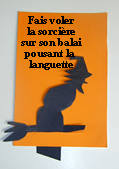 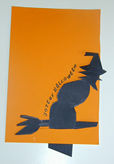 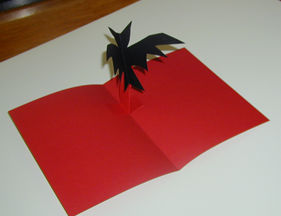 